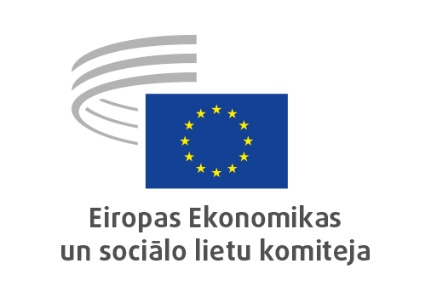 Briselē, 2022. gada 5. jūlijāNODARBINĀTĪBA, SOCIĀLĀS LIETAS UN PILSONISKUMSEaSI ex post novērtējums Svarīgākie aspektiEESK:norāda, ka šī novērtējuma pamatā ir apspriešanās ar pilsoniskās sabiedrības organizācijām, kuras pārstāv darba devējus, darba ņēmējus un dažādu interešu apvienības, un ar publiskās pārvaldes iestādēm piecās izvēlētajās ES dalībvalstīs (Austrijā, Francijā, Ungārijā, Itālijā un Lietuvā). Ziņojums atspoguļo ieinteresēto personu viedokļus par EaSI programmas saskaņotību, efektivitāti un iekļaušanas spēju, it īpaši salīdzinājumā ar citām valstu un ES iniciatīvām/programmām;norāda, ka lielākā daļa respondentu:uzskata, ka EaSI programma ir nostiprinājusi rīcības mērķus un koordināciju valstu un ES līmenī nodarbinātības, sociālo lietu un iekļautības jomā;;uzsvēra, ka svarīgi ir strādāt sinerģijā un nodrošināt papildināmību ar citām ES programmām un fondiem, it īpaši ar Eiropas Sociālo fondu (ESF) un Eiropas Lauksaimniecības fondu lauku attīstībai (ELFLA);apgalvoja, ka par EaSI programmas īstenošanu nav notikusi regulāra un strukturēta apspriešanās;;uzsvēra, ka trūkst precīzas un strukturētas informācijas par programmu un ka administratīvās procedūras, kas saistītas ar piekļuvi resursiem, ir sarežģītas un birokrātiskas;ieteica labāk sniegt pilsoniskajai sabiedrībai informāciju par programmu, vienkāršot administratīvās procedūras, kas saistīti ar piekļuvi finansējumam, EaSI finansētos pasākumus pakļaut ex ante un ex post uzraudzībai un novērtēšanai, kura jāveic valstu un vietējām iestādēm;;uzsvēra nepieciešamību mudināt valstu iestādes apzināt iespējamās sinerģijas starp EaSI programmu un citām Eiropas un valstu programmām;ieteica visos EaSI programmas īstenošanas posmos rīkot strukturētu apspriešanos ar pilsoniskās sabiedrības organizācijām ES, valstu un vietējā līmenī, tostarp labas prakses un starptautiskās pieredzes apmaiņu. Šāda loma būtu jāuztic valstu kontaktpunktiem;;uzskata: lai uzlabotu informēšanu un saziņu par programmu, labāk jāizmanto sociālie plašsaziņas līdzekļi un citi instrumenti, proti, ad hoc tīmekļsemināri un Eiropas Komisijas pārstāvju faktu vākšanas misijas.VIENOTAIS TIRGUS, RAŽOŠANA UN PATĒRIŅŠEiropas mikroshēmu aktsSvarīgākie aspektiEESK:atzinīgi vērtē Eiropas Komisijas mērķi stiprināt pusvadītāju ekosistēmu, ievērojami palielināt noturību un piegādes drošību, kā arī mazināt atkarību no ārējiem faktoriem;iesaka visaptverošu pieeju, kuras pamatā galvenokārt ir inovatīva pusvadītāju ekosistēma: īpašās prasības attiecībā uz mikroelektroniku nākotnē kļūs arvien diferencētākas, un būs vajadzīgs arī arvien plašāks tādu mikroshēmu risinājumu klāsts, kas ir revolucionāri un inovatīvi neatkarīgi no to lieluma;aicina Komisiju precizēt savus investīciju plānus, it īpaši attiecībā uz to, kā tiks finansēti ieguldījumi: lai ilgtermiņā mazinātu pusvadītāju deficītu, svarīga ir piekļuve izejvielām, pētniecības un izstrādes iekārtām, intelektuālajam īpašumam un tehnoloģiskajai zinātībai, kā arī kvalificēta darbaspēka pieejamība. Tam nepieciešamas privātas investīcijas un nozīmīgs publiskā sektora atbalsts;ir pārliecināta, ka Eiropas pusvadītāju ekosistēma būtu jāstiprina, lai nodrošinātu atvērtu stratēģisko autonomiju. Pusvadītāju vērtību ķēde ir viena no visvairāk globalizētajām jomām. Tomēr tiem tehnoloģiju segmentiem, kas ir īpaši neaizsargāti, t. i., ģeopolitisku problēmu vai to stratēģiskās nozīmes dēļ, būtu jāsaņem nepieciešamais atbalsts.Eiropas pusvadītāju ekosistēmaSvarīgākie aspektiEESK:atzinīgi vērtē nodomu uzlabot Eiropas rūpniecības noturību un stiprināt Eiropas pusvadītāju rūpniecību;uzsver, ka tiem mikroshēmu segmentiem, kas vajadzīgi esošajām Eiropas nozarēm, būtu jāpievēršas ar papildu un specifiskiem pasākumiem, lai šos segmentus padarītu noturīgākus pret krīzēm. Tas ne tikai stiprinās pusvadītāju pašreizējo ražošanas nozari Eiropā un sekmēs tās modernizāciju, bet arī, uzlabojot piegādes drošību, palīdzēs tām Eiropas ražošanas nozarēm, kurās izmanto mikroshēmas;uzsver, ka Komisijai, dalībvalstīm un rūpniecības nozarei būtu kopīgi jāapspriež, kā dažādot piegādes avotus un it īpaši, kā industrializētas aprites ekonomikas ietvaros mikroelektronikas jomā uzlabot kritiski svarīgu izejvielu reciklēšanu;norāda, ka Eiropas Savienības mikroshēmu stratēģijai nebūtu jāaprobežojas tikai ar procesoriem, bet gan jāpievēršas visiem integrēto shēmu veidiem, iekļaujot arī pasīvos komponentus un iepakojuma materiālus, kā arī iekārtu ražošanu. Komisijas ierosinātais princips “no laboratorijas uz ražotni” nav pietiekami tālejošs, jo vērtības ķēde nebeidzas ar ražošanu;atzinīgi vērtē to, ka Mikroshēmu aktā ir pievērsta uzmanība prasmēm un kvalifikācijai. Lai sekmīgi īstenotu zaļo un digitālo pārkārtošanos, izšķiroša nozīme ir mērķtiecīgiem publiskiem ieguldījumiem apmācībā un tālākizglītībā, kā arī kopumā kvalifikācijā un pārkvalifikācijā. Tomēr galvenā uzmanība ir vērsta uz augsti kvalificētiem darba ņēmējiem un it īpaši pēcdiploma programmām. Tas neapšaubāmi ir izšķirošs faktors, lai sekmīgi izdotos tehnoloģiskais izrāviens uz < 10 nm pusvadītāju segmentu. Tomēr izmantotajā pieejā nevajadzētu ignorēt faktu, ka nolūkā uzlabot industrijas ekosistēmas nostiprināšanos Eiropā būs jāatvieglo arī to darba ņēmēju piekļuves iespējas, kuri nav uzskatāmi par augsti kvalificētiem.Kopuzņēmums “Mikroshēmas”Svarīgākie aspektiEESK:atbalsta stratēģisko mērķi palielināt Eiropas pusvadītāju ekosistēmas spēcīgumu un piekrīt, ka Eiropai ir jāpiesaista investīcijas, lai izstrādātu un ražotu vismodernākās mikroshēmas, bet tā uzskata, ka spēcīgums būtu labāk sasniedzams, ja Eiropas pētniekus, inženierus un kvalificētu darbaspēku mudinātu palikt Eiropā;uzskata, ka Komisijai dinamiskas simulācijas nolūkā būtu bijis jānodrošina vismaz viedā matrica, lai palīdzētu likumdevējiem un pilsoniskajai sabiedrībai paredzēt priekšlikuma iespējamo ietekmi;uzskata, ka intelektuālais īpašums ir būtiski svarīgs elements, lai kompensētu ES novatoru investīcijas un pētniecības centienus, vienlaikus apmierinot īstenotāju/lietotāju vajadzības, un lai dotu iespēju izstrādāt novatoriskus pusvadītājus un radīt stabilu, mūsdienīgu Eiropas mikroshēmu ekosistēmu, kas būtu jāmin priekšlikuma noteikumos, nevis tikai paskaidrojuma rakstā, kam nav juridiski saistošas ietekmes.Digitālās desmitgades principi un digitālās tiesības un principiSvarīgākie aspektiEESK:uzskata, ka gan Digitālās desmitgades ceļš, gan Deklarācija par digitālajām tiesībām un principiem ir ļoti svarīgi, lai veicinātu digitālo pārveidi sabiedrībā un ekonomikā;uzskata, ka digitālās tiesības izriet no spēkā esošajām pamattiesībām un ir definētas saskaņā ar tām kā daļa no ES vērtībām un principiem;uzskata, ka deklarācijai vajadzētu būt vērstai uz ilgtspējīgu attīstību kopumā un ka digitālo prasmju, digitālās infrastruktūras, digitālās uzņēmējdarbības un digitālo sabiedrisko pakalpojumu sekmēšana ir būtiska, lai atbalstītu ekonomikas atveseļošanu un izaugsmi Eiropā. Karš starp Krieviju un Ukrainu ir palielinājis nepieciešamību attīstīt cilvēku prasmes un līdzekļus dezinformācijas atpazīšanai un apkarošanai;atzīmē, ka deklarācijas projektā aprakstītie dažādie principi un tiesības daudzējādā ziņā pārklājas, un principu un tiesību sajaukums apgrūtina satura būtības uztveri;uzskata, ka deklarācijā būtu jāatzīst problēmas, ar kurām saskaras uzņēmumi, it īpaši MVU, pielāgojoties digitālajai pasaulei;norāda, ka ir jānovērš digitālā plaisa attiecībā uz novecojošu un lauku iedzīvotāju piekļuvi publiskajiem un privātajiem pakalpojumiem;uzsver, cik svarīgi ir savienojamības, prasmju un drošības principi, kas ir vienlīdz būtiski gan iedzīvotājiem, gan uzņēmumiem, gan arī vispārējai ekonomikas un sabiedrības attīstībai.Datu aktsSvarīgākie aspektiEESK:atzinīgi vērtē Datu akta regulu un uzsver vajadzību to īstenot, nediskriminējot personas, kurām ir grūtības piekļūt internetam vai datiem;uzskata, ka personas datu, digitālās identitātes un privātuma aizsardzība būtu jāuzskata par datu pārvaldības pamataspektiem, kas ir tieši saistīti ar cilvēka cieņas respektēšanu un pamattiesību ievērošanu. Tāpēc ir vajadzīga piegādes ķēžu dažādo darbību izsekojamība, sadarbspēja un multimodalitāte, lai nodrošinātu skaidru sinerģiju ar zaļā kursa rādītājiem un ilgtspējīgas attīstības mērķiem;uzskata, ka ir svarīgi garantēt drošības un ētikas standartu ievērošanu, daudzkārtējus un pietiekamus nosacījumus datu funkcionalitātei, kiberdrošības procedūrām un datu pareizai glabāšanai ES teritorijā, pieņemot, ka indivīdiem vajadzētu būt kontrolei pār saviem ģenerētajiem datiem saskaņā ar stratēģiskās autonomijas un tehnoloģiskās neatkarības mērķiem;uzskata, ka ir svarīgi nodrošināt godīgu konkurenci un izmaksu un pievienotās vērtības taisnīgu sadalījumu datu piegādes ķēdē, iesaistot visus dalībniekus;ierosina paplašināt ierosinātās regulas darbības jomu, lai iekļautu visus fiziskos produktus, kas iegūst, ģenerē vai apkopo datus par savu darbību, izmantošanu vai vidi un kas var paziņot šos datus, izmantojot publiski pieejamu elektronisko sakaru pakalpojumu;uzskata, ka lietotājiem un datu saņēmējiem jābūt netraucētai piekļuvei datiem, kas ir būtiski savienoto produktu un saistīto pakalpojumu darbībai, remontam vai apkalpošanai. Tas ietvertu visus izejas datus un metadatus, kā arī citus attiecīgus apstrādātu, precizētu vai apkopotu datu kopumus.LAUKSAIMNIECĪBA, LAUKU ATTĪSTĪBA UN VIDERegulas par fluorētām siltumnīcefekta gāzēm pārskatīšanaSvarīgākie aspektiEESK:atzinīgi vērtē jauno Komisijas priekšlikumu par fluorētajām gāzēm, jo tas ir solis pareizajā virzienā, taču uzskata, ka ir iespējams izvirzīt vērienīgākus mērķus, lai saglabātu ES līderību klimata politikas jomā;uzskata, ka Komisijas pašreizējā priekšlikuma uzlabošana sniedz papildu iespēju ievērojami samazināt tiešo ietekmi uz klimatu, veicinot dabiskus risinājumus ar zemu globālās sasilšanas potenciālu (GWP), nevis turpinot izmantot fluorogļūdeņražus (HFC) ar augstu globālās sasilšanas potenciālu;Tāpēc EESK atbalsta aizliegumu pēc 2030. gada šādās iekārtās izmantot visus aukstumaģentus, kuru GWP > 5: siltumsūkņos, telpu gaisa kondicionieros, dzesētājos un alternatīvās dzesēšanas iekārtās. Šis ir skaidrs vēstījums tirgum, tas ir administratīvi viegli īstenojams, un risks, ka to varēs apiet, ir neliels;visnotaļ iesaka apvienot REPower EU mērķi un fluorēto siltumnīcefekta gāzu izmantošanas pakāpenisku izbeigšanu, lai it īpaši siltumsūkņu jomā nodrošinātu aukstumaģentus ar pēc iespējas mazāku globālās sasilšanas potenciālu;uzskata, ka bažas par tirgus traucējumiem, kuri varētu rasties šīs nozares dēļ, nav pamatotas, jo nozarē tiek palielināta ražošanas jauda, kuras pamatā galvenokārt būs dabīgi aukstumaģenti. Eiropas Savienībai paveras viennozīmīga iespēja radīt paraugu globālu zaļo standartu noteikšanai;uzskata, ka pašreizējā maksa par kvotām ir pārāk zema, un aicina izveidot mehānismu, kas palielinātu ienākumus no kvotu pārdošanas. Šos ieņēmumus var paredzēt tādiem mērķiem kā muitas kontroles pastiprināšana dalībvalstu līmenī, alternatīvu, kam ir mazs globālās sasilšanas potenciāls, ieviešana un pietiekamas apmācības nodrošināšana attiecīgo iekārtu uzstādītājiem;uzskata, ka ļoti svarīgi ir apmierināt ar daļēji halogenētu fluorogļūdeņražu alternatīvām saistītās apmācības vajadzības. Kvalificēti tehniķi, kā arī kvalifikācijas, sertifikācijas un reģistrācijas shēmas ir būtiski faktori, lai veicinātu dabīgo aukstumaģentu ar mazu globālās sasilšanas potenciālu izmantošanu.Ozona slāni noārdošo vielu regulas pārskatīšanaSvarīgākie aspektiEESK:atzinīgi vērtē Komisijas priekšlikumu pārskatīt ozona slāni noārdošo vielu (ONV) regulu, lai uzlabotu tās struktūru unizvirzītu vērienīgākus mērķus nolūkā sasniegt Eiropas zaļā kursa mērķus, un vienlaikus nodrošinātu iedzīvotājiem visefektīvāko aizsardzību pret toksiskām, vēzi izraisošām;uzsver, ka ir svarīgi, lai galvenie noteikumi gan regulā par ozona slāni noārdošām vielām, gan fluorēto gāzu regulā būtu savstarpēji saskaņoti (piemēram, attiecībā uz muitas kontroli, noplūdes noteikumiem un definīcijām;atbalsta pārredzamu un vispārēju uzraudzības sistēmu, kas piemērojama visās ES dalībvalstīs. Tomēr, ņemot vērā ES pašreizējo vadošo lomu, šai sistēmai vajadzētu būt viegli īstenojamai arī trešajās;aicina līdz minimumam samazināt izņēmumu skaitu attiecībā uz aizliegumiem, un atkāpes no aizliegto vielu saraksta paredzēt tikai izņēmuma un nepieciešamības gadījumā. Lai izvairītos no ļaunprātīgas izmantošanas, to vielu, uz kurām attiecas atkāpes, izmantošana būtu stingri jākontrolē;aicina steidzami rīkoties, lai dalībvalstīs ieviestu efektīvus tiesību aktus attiecībā uz ONV noplūdes novēršanu un tādā veidā likvidētu draudus atmosfēras videi un iedzīvotāju dzīves;iesaka, ka to ONV apsaimniekošanai, ko satur esošās iekārtas, putas un citi produkti un kas vēl nav nokļuvušas atmosfērā, vajadzētu būt daļai no atkritumu apsaimniekošanas sistēmas, kurā jau ir ieviesta visaptveroša politika, tiesību akti un noteikumi attiecībā uz konkrētām atkritumu plūsmām. Tā kā tas ir liels izaicinājums, it īpaši jaunattīstības valstīm, ES ir jādemonstrē īstenojami risinājumi un atbilstošs tiesiskais regulējums;pauž bažas par to, ka ir pilnībā noraidīti kvantitatīvie ierobežojumi ONV izmantošanai izejvielu vajadzībām. Jaunajā regulā paredzētie ievadresursu atbrīvojumu sašaurinājumi sniedz vairākus ieguvumus vides jomā. Galvenā uzmanība būtu jāpievērš vidi saudzējošām alternatīvām.Atlantijas tunzivju saglabāšana (ICCAT)EESK uzskata, ka ir svarīgi un pamatoti ES tiesību aktos transponēt Starptautiskās Atlantijas tunzivju saglabāšanas komisijas (ICCAT) ieteikumus.Eiropas Lauksaimniecības fonds lauku attīstībai / UkrainaSvarīgākie aspektiKrievijas iebrukums Ukrainā ļoti negatīvi ietekmē ES lauksaimniecības un lauksaimniecības pārtikas nozari. Tāpēc EESK atzinīgi vērtē jauno papildu atbalsta pasākumu, ko ir ierosinājusi Eiropas Komisija. Komiteja uzskata, ka tas ir absolūti nepieciešams, un prasa ES iestādēm to steidzami pieņemt.Karš Ukrainā ir parādījis lauksaimniecības pārtikas nozares ģeostratēģisko raksturu un nepieciešamību gādāt par pārtikas nodrošinājumu Eiropas Savienībā. Tāpēc pasākumi, ar kuriem atbalstīt lauku saimniecību un lauksaimniecības pārtikas produktu ražošanas mazo un vidējo uzņēmumu (MVU) likviditāti, ir būtiski, lai šajā jaunajā krīzes periodā, kas ir pievienojies Covid-19 pandēmijai, nodrošinātu to ekonomisko izdzīvošanu.Tomēr ELFLA budžetā jau ir ņemtas vērā pašreizējās finansējuma vajadzības un vidēja termiņa un ilgtermiņa saistības. To nevajadzētu izmantot ārkārtas pasākumu finansēšanai. Pie tam, ņemot vērā to, ka dažas ES valstis jau ir izlietojušas līdzekļus no ELFLA vai plāno tos izmantot, EESK uzskata, ka Komisijai būtu jānosaka cits finansējuma avots ārpus kopējās lauksaimniecības politikas (KLP) budžeta šā pasākuma īstenošanai, neierobežojot ELFLA līdzekļus turpmākajos gados.Turklāt, ņemot vērā situācijas ārkārtas apstākļus un vajadzību reaģēt ātri, Komiteja uzskata, ka Komisijai būtu jāsaīsina atbalsta izmaksas termiņš un jāvienkāršo atbalsta saņēmēju attiecināmības kritēriji.ĀRĒJĀS ATTIECĪBASMigrantu instrumentalizācijaSvarīgākie aspektiEESK:piekrīt hibrīdapdraudējuma definīcijai un piezīmē, ka ir nepieciešama atbilde, kas nebūtu vērsta tikai uz starptautiskajām attiecībām, bet atbilstu arī ES politikai tādās jomās kā cilvēktiesību veicināšana, migrantu aizsardzība un patvēruma tiesības;uzskata: lai kopīgi pārvarētu krīzes, būtu jāstiprina visi dalībvalstu, ES iestāžu un aģentūru sadarbības instrumenti; dalībvalstu solidaritātes pieeja tālāk būtu jāstiprina, ņemot vērā arī nozīmi, kas Migrācijas un patvēruma paktā ir piešķirta robežkontrolei un sekundārās kustības novēršanai;norāda, ka Regulā, ar ko risina instrumentalizācijas situācijas migrācijas un patvēruma jomā un kura vērsta pret valsts īstenotu migrantu instrumentalizāciju, būtu jāparedz arī solidaritāte un kopīga atbildība dalībvalstu starpā, tostarp ātras pārcelšanas procedūras, kas samērīguma ziņā atbilstu krīzes smagumam;uzsver, ka ierosinātajā regulā būtu jānosaka juridiskas saistības novērst ārkārtas situācijas un nodrošināt migrantiem aizsardzību, balstoties uz starptautiskajām saistībām un ES tiesību aktiem. Konkrēti: dalībvalstīs pieņemtajos tiesību aktos, kas paredzēti pašreizējās krīzes likvidēšanai un jaunu krīžu novēršanai ir jāievēro  pamattiesības un ES tiesības;uzskata, ka Baltkrievijas gadījums nav pirmais migrantu instrumentalizācijas mēģinājums. Atbildot uz to, ir jāiet tālāk par pasākumiem, kas veikti iepriekšējās krīzēs, un ir jāvairās veidot atkarību no trešo valstu politikas, kas neatbilst ES principiem;domā, ka atkāpēm no uzņemšanas un patvēruma standarta procedūrām būtu jāatbilst īpašiem aizsardzības pasākumiem un būtu jāsaglabā neizraidīšanas princips;uzsver, ka visos pasākumos, kas paredzēti šāda hibrīdapdraudējuma novēršanai, vienmēr ir jāpanāk, lai migrantiem tiktu sniegta humānā palīdzība atbilstoši ES tiesību aktiem un lai īpaši tiktu domāts par palīdzību mazaizsargātiem cilvēkiem. Humānām pilsoniskās sabiedrības organizācijām vajadzētu būt iespējai sniegt palīdzību krīzes zonās, un tās nedrīkst sodīt par solidaritātes izpausmi;norāda, ka, apkarojot dezinformāciju un viltusziņas, kuru mērķis ir pievilināt migrantus pie ES robežas, maksimāla rīcības brīvība ir jānodrošina neatkarīgajiem medijiem, kuri informē par situāciju. Komisijai ir jānošķir tie informācijas līdzekļi, kurus izmanto kontrabandisti un tie, kurus izmanto migranti, kuri nedrīkst tikt sodīti.Apvienotās Karalistes izstāšanās līguma īstenošana un izpildeSvarīgākie aspektiEESK:atzīst, ka ierosinātā regula pilnvaro Eiropas Savienības Komisiju pieņemt un piemērot konkrētus pasākumus, lai īstenotu ES tiesības saskaņā ar Eiropas Savienības un Apvienotās Karalistes Izstāšanās līguma un Eiropas Savienības un Apvienotās Karalistes Tirdzniecības un sadarbības nolīguma noteikumiem;atzīst, ka Apvienotā Karaliste un ES ir attiecīgo nolīgumu puses; tāpēc EESK piekrīt, ka ir pilnībā piemēroti, ka jebkura rīcība tiek uzsākta ES līmenī, izmantojot komitoloģijas procedūras, kā noteikts ierosinātajā regulā;piekrīt, ka gadījumā, ja Apvienotā Karaliste neievērotu Izstāšanās līgumu un/vai Tirdzniecības un sadarbības nolīgumu, Eiropas Savienībai ir vajadzīga ātra un efektīva procedūra;piekrīt, ka Komitoloģijas procedūru izmantošana, lai pilnvarotu Komisiju pieņemt un piemērot konkrētus pasākumus attiecīgo nolīgumu pārkāpumu vai neievērošanas gadījumā, ir pilnībā pamatota un ir saskaņā ar proporcionalitātes un subsidiaritātes principiem, kas neapšaubāmi nosaka ES rīcību;atzinīgi vērtē priekšlikumu pārskatīt regulu piecus gadus pēc tās spēkā stāšanās un norāda, ka tas atbilstu līdzīgiem noteikumiem;atbalsta ierosināto regulu; turklāt uzskata, ka šis ir lielisks kompromiss starp iestādēm, lai risinātu jebkādas iespējamās problēmas, kas saistītas ar Izstāšanās līguma un/vai Tirdzniecības un sadarbības nolīguma pārkāpumiem vai neievērošanu.EESK rezolūcija “Ukraina – no palīdzības līdz atjaunošanai – Eiropas pilsoniskās sabiedrības priekšlikumi”Svarīgākie aspektiEESK aicina Eiropadomi piešķirt Ukrainai ES kandidātvalsts statusu, vienlaikus nekaitējot pašreizējam Rietumbalkānu pievienošanās procesam. EESK atbalsta pakāpeniskas integrācijas posmu sistēmas ieviešanu, pamatojoties uz acquis communautaire izpildi.Pilsoniskā sabiedrība ir reaģējusi ātri un efektīvi, rosinot iepriekš vēl nepieredzētu iedzīvotāju mobilizēšanos. Humānā palīdzība ir jāpalielina un būtu jāizmanto tieši, atbalstot pilsoniskās sabiedrības organizācijas (PSO). Specializētas NVO kopā ar PSO būtu patiešām jāiesaista ES un valstu humānās palīdzības plānošanā un uzraudzībā.Komiteja aicina attiecībā uz veselības aprūpi un piekļuvi darba tirgum (kvalifikāciju atzīšana, piekļuve nodarbinātības aģentūru pakalpojumiem, valodu kursi, veselības aprūpes un izglītības sistēmas), nodrošināt bēgļiem tādas pašas tiesības kā ES pilsoņiem. Sociālie partneri ar darba koplīguma sarunām un ad hoc pasākumiem var palīdzēt integrēt darba ņēmējus un novērst viņu ekspluatāciju un sociālo dempingu. Komiteja īpaši uzsver pilsoniskās sabiedrības organizāciju lomu neaizsargāto grupu aizsardzībā un reintegrācijā.Lai novērstu pilnīgu Ukrainas ekonomikas iznīcināšanu, ir vajadzīga tūlītēja Eiropas un starptautiska finansiāla palīdzība. Jāsniedz finansiāls atbalsts MVU, lauksaimniekiem un Ukrainas pilsoniskajai sabiedrībai, tostarp darba devēju organizācijām un arodbiedrībām, lai nodrošinātu to pilnvērtīgu darbību kara laikā. Atjaunošanas centienu pamatā jābūt inovācijai. Lai varētu īstenot tiesiskuma reformas, cīņu pret korupciju un zaļo un digitālo pārkārtošanos, ir cieši jāiesaista pilsoniskās sabiedrības organizācijas.Komiteja aicina dalībvalstis un ES iestādes veikt vajadzīgos pasākumus, lai ierobežotu pārmērīgas spekulācijas ar precēm, uzlabotu tirgus pārredzamību un uz laiku novērstu visus šķēršļus lauksaimniecības preču importam, tādējādi mazinot pārtikas cenu krīzi.EESK senajām saiknēm ar Ukrainas PSO ir svarīga nozīme, lai uzturētu atvērtus kanālus un dotu iespēju dalībai ES integrācijas procesā. Komiteja mudina veidot partnerības starp ES un Ukrainas jaunatnes organizācijām. EESK apņemas stiprināt sadarbību un apmaiņu ar Ukrainas PSO un arī turpmāk iestāties par ES solidaritātes un dāsnuma saglabāšanu attiecībās ar Ukrainu.RŪPNIECĪBAS PĀRMAIŅU KONSULTATĪVĀ KOMISIJAEiropas mēbeļu rūpniecība– tās atveseļošana virzībā uz inovatīvu, zaļu un aprites ekonomikuSvarīgākie aspektiEESK:uzsver, ka līdzsvars starp ekonomikas izaugsmi, ilgtspēju un sociālo labklājību ir īstais mērķis ES mēbeļu nozares nākotnei;atbalsta visu importa mēbeļu atbilstību ES noteikumiem, tostarp pienākumu informēt patērētājus, un vēlas, lai ES tiesību akti būtu konsekventi un visiem produktiem būtu paredzēts standartizēts marķējuma formāts;uzskata, ka ir svarīgi izplatīt un modernizēt mežu infrastruktūru un tās ilgtspēju, kā arī uzlabot prasmes un tehnoloģijas;ir pārliecināta, ka neapstrādātas koksnes eksportam nav nekāda ekonomiskā pamatojuma, un aicina ieviest tirdzniecības aizsardzības instrumentus, lai aizsargātu vietējos mēbeļu ražotājus;aicina dalībvalstis pārtraukt subsīdijas un citus stimulus koksnes dedzināšanai enerģijas ieguves nolūkā un veicināt kaskādveida izmantošanas principu;vēlas, lai tiktu samazināti tarifi vai lai importētiem koksnes izejmateriāliem tie tiktu likvidēti; prasa, lai tiktu panākta tirdzniecības nolīgumu ilgtspējas kritēriju, tostarp verifikācijas kritēriju izpilde attiecībā uz darba apstākļiem, biedrošanās brīvību un taisnīgu attieksmi pret darba ņēmējiem; mudina noteikt, ka cilvēktiesības ietilpst pienācīgas pārbaudes procedūrās, kurām jāatbilst SDO konvencijām par cilvēktiesībām un strādājošo tiesībām;aicina izstrādāt ilgtspējīgus un pilnībā reciklējamus iepakojumus un pārskatīt Direktīvu 94/62/EK;uzskata, ka ir steidzami jāpāriet no lineāras materiālu un enerģijas plūsmas uz aprites modeli;uzskata, ka ir svarīgi, lai mēbeļu ražotāji savus produktus izstrādātu tādā veidā, kas ļautu atgūt vērtību un atvieglotu atkārtotu izmantošanu, remontu, atjaunošanu un reciklēšanu;aicina ieguldīt prasmēs, dizainā, radošumā un vērtību ķēdes attīstībā, kā arī uzlabot mēbeļu ražotāju piekļuvi pētniecības, izstrādes un inovācijas finansēšanas programmām;mudina izveidot Eiropas platformu, kurā būtu ietvertas ieinteresētās personas un kas veicinātu mēbeļu ražošanas uzņēmumu attīstību;_____________570. PLENĀRĀ SESIJA2022. gada 15. un 16. jūnijāPIEŅEMTO ATZINUMU UN REZOLŪCIJU, KĀ ARĪ CITĀM IESTĀDĒM IESNIEGTO INFORMATĪVO ZIŅOJUMU KOPSAVILKUMSŠis dokuments oficiālajās valodās ir pieejams EESK tīmekļa vietnē:https://www.eesc.europa.eu/en/our-work/opinions-information-reports/plenary-session-summariesAr atzinumiem var iepazīties tiešsaistē, izmantojot EESK meklētājprogrammu:https://dmsearch.eesc.europa.eu/search/opinionZiņotāja:Cinzia DEL RIO (Darba ņēmēju grupa – IT)Atsauce: Novērtējuma ziņojumsEESC-2021-00627-00-00-REKontaktpersona:Valeria AtzoriTālr.:00 32 2 546 87 74E-pasts:Valeria Atzori@eesc.europa.euZiņotāja:Heiko WILLEMS (Darba devēju grupa – DE)Atsauce: COM(2021) 45 finalEESC-2021-01353-00-00-ACKontaktpersona:Silvia StaffaTālr.:00 32 2 546 83 78E-pasts:Silvia.Staffa@eesc.europa.euZiņotājs:Dirk Bergrath (Darba ņēmēju grupa – DE)Atsauce: COM(2021) 46 finalEESC-2021-01354-00-00-ACKontaktpersona:Silvia StaffaTālr.:00 32 2 546 83 78E-pasts:Silvia.Staffa@eesc.europa.euZiņotājs:Stoyan TCHOUKANOV (Pilsoniskās sabiedrības organizāciju grupa — BG)Atsauce: COM(2022) 47 finalEESC-2022-01361-00-00-ACKontaktpersona:Silvia StaffaTālr.:00 32 2 546 83 78E-pasts:Silvia.Staffa@eesc.europa.euZiņotājs:Philip VON BROCKDORFF (Darba ņēmēju grupa – MT)LīdzziņotājaVioleta JELIĆ (Darba devēju grupa – HR)Atsauce: COM(2022) 27 final un izpētes atzinums pēc ES Padomes prezidentvalsts Čehijas pieprasījumaEESC-2022-00552-00-00-ACKontaktpersona:Silvia StaffaTālr.:00 32 2 546 83 78E-pasts:Silvia.Staffa@eesc.europa.euZiņotājs:Marinel Dănuț MUREŞAN (Darba devēju grupa – RO)LīdzziņotājsMaurizio MENSI (Pilsoniskās sabiedrības organizāciju grupa — IT)Atsauce: COM(2022) 68 finalEESC-2022-00850-00-00-ACKontaktpersona:Silvia StaffaTālr.:00 32 2 546 83 78E-pasts:Silvia.Staffa@eesc.europa.euZiņotājs:Kęstutis KUPŠYS (Pilsoniskās sabiedrības organizāciju grupa — LT)Kęstutis KUPŠYS (Pilsoniskās sabiedrības organizāciju grupa — LT)Atsauce: COM(2021) 150 finalEESC-2021-01946-00-00-ACKontaktpersona:Ulrike MEISSNERTālr.:00 32 2 546 94 66E-pasts:Ulrike.Meissner@eesc.europa.euZiņotājs:Jacob PLAT (Darba ņēmēju grupa — NL)Atsauce: COM(2022) 151 finalEESC-2022-01947-00-00-ACKontaktpersona:Ulrike MEISSNERTālr.:00 32 2 546 94 66E-pasts:Ulrike.Meissner@eesc.europa.euZiņotājs:Francisco Javier GARAT PÉREZ (Pilsoniskās sabiedrības organizāciju grupa — ES)Atsauce: COM(2022) 171 finalEESC-2022-00101-00-00-ACKontaktpersona:Arturo IñiguezTālr.:00 32 2 546 87 68E-pasts:Arturo.Iniguez@eesc.europa.euZiņotājs:Arnold PUECH D'ALISSAC (Darba devēju grupa – FR)Atsauce: COM(2022) 242 finalEESC-2022-02797-00-00-ACKontaktpersona:Arturo IñiguezTālr.:00 32 2 546 87 68E-pasts:Arturo.Iniguez@eesc.europa.euZiņotājs:Stefano PALMIERI (Darba ņēmēju grupa – IT)LīdzziņotājsPietro Vittorio BARBIERI (Pilsoniskās sabiedrības organizāciju grupa - IT)Pietro Vittorio BARBIERI (Pilsoniskās sabiedrības organizāciju grupa - IT)Atsauce: JOIN(2021) 32 finalEESC-2022-01164-00-00-ACKontaktpersona:Daniele VitaliTālr.:00 32 2 546 88 17E-pasts:Daniele.Vitali@eesc.europa.euZiņotājs:Jack O'CONNOR (Darba ņēmēju grupa – IE)Atsauce: COM(2022) 89 finalEESC-2022-01849-00-00-ACKontaktpersona:Sveto TrajkovskiTālr.:00 32 2 546 90 75E-pasts:Sveto.Trajkovski@eesc.europa.euZiņotājs:Stefano Mallia (Darba devēju grupa – MT)Ziņotājs:Oliver Röpke (Darba ņēmēju grupa – AT)Ziņotājs:Séamus Boland (EESK Pilsoniskās sabiedrības organizāciju grupa-IE)Kontaktpersona:Katarína Grzeszczyk AlbrechtováTālr.:00 32 2 546 94 60E-pasts:Katarina.Albrechtova@eesc.europa.euZiņotājs:Anastasis YIAPANIS (Pilsoniskās sabiedrības organizāciju grupa — CY)LīdzziņotājsRolf GEHRING (2. kat.– DE)Atsauce: Pašiniciatīvas atzinumsEESC-2021-05898-00-00-ACKontaktpersona:Cédric CabanneTālr.:00 32 2 546 93 55E-pasts:Cedric.Cabanne@eesc.europa.eu